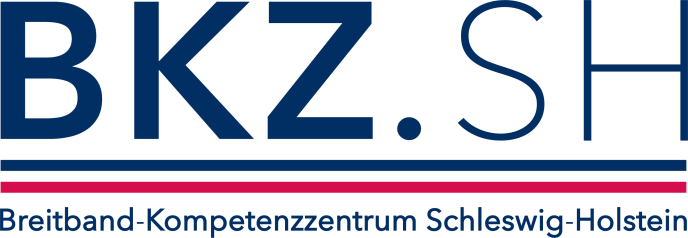 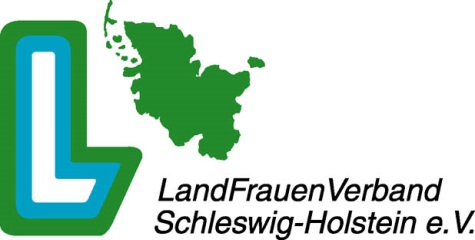 Verbindliche Anmeldung zur Qualifizierungsmaßnahme„Die Digitale Patin“Name:			_______________________________________________Vorname:		_______________________________________________Wohnort:		_______________________________________________			_______________________________________________Telefon:		_________________________ Fax:__________________E-Mail:		_______________________________________________Geburtsdatum:	_______________________________________________Mitglied im LandFrauenVerein:	Ja □		Nein □Ortsverein:___________________________________________________________Schulungsort: Hohes Arsenal im Kulturzentrum Rendsburg, Paradeplatz 11 in 24768 Rendsburg – Konferenzraum im 3.OG (nicht barrierefrei)Termine: Dienstag, 17.08.2021 und 24.08.2021, jeweils 15 Uhr – 18.30 UhrDie Kursgebühr beträgt 50 € für Mitglieder eines LandFrauenVereines.___________________________	_________________________________Datum						Unterschrift